Арт-практика «Мой папа – богатырь»Сванидзе Елена, учитель-дефектолог ГБДОУ № 101 Фрунзенского района Санкт-ПетербургаЦелевая аудитория: дети от 4 до 6 лет  и педагоги группы «Сложные дефекты»Цель: осознание роли мужчины (папы) как защитника слабых в ходе создания образа папы-богатыря.Задачи:- Формировать представление о защитниках Отечества в процессе знакомства со сказками о богатырях (внутренние качества).- Изучить образ богатыря на картинах художников (внешний вид, защитная одежда, оружие)- Расширить культурный кругозор в ходе знакомства с произведениями живописи мастеров разных эпох- Создать собственную картину, отражающую особенности личности автора (отношение автора к папе)- Закреплять навыки работы восковыми мелками и развивать мелкую моторику в ходе проведения разнохарактерных линий (Спирали)Оборудование: интерактивная доска, проектор, компьютер, авторский фильм «Богатыри земли русской», картины для просмотра (В.М. Васнецов «Богатыри», М.И Авилов «Бой Пересвета с Челубеем на Куликовом поле»), подборка книг «Былины», бумага формата А3, восковые мелки.Предварительная работа: чтение книг о богатырях с последующим обсуждением героев былин.Ход занятия:Детям предлагается посмотреть слайд фильм «Богатыри земли русской» и ответить на вопросы: о ком был просмотренный фильм? (О героях. Они спасали людей от врагов.) Кто такие богатыри? (Это древние солдаты. Они совершали подвиги.) Какие они? (Они смелые, храбрые, сильные, боевые, справедливые, добрые.) А что могут делать такие храбрые, сильные и добрые воины? (Защищать слабых.) А каких еще защитников вы знаете? (Мы тоже защищаем девочек и мам.)  Почему вы так делаете? (Мы как папы.) А какие у вас папы? (Они смелые, сильные, много умеют и знают. Они нас любят.) Можно ли сказать, что папы похожи на богатырей? (Да. Они даже лучше!) Давайте нарисуем папин портрет в образе богатыря. (Только папу надо защитить от врагов, чтобы с ним ничего не случилось.) 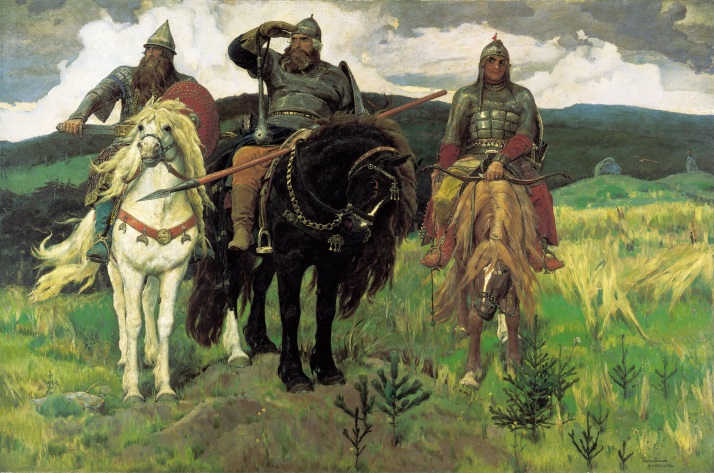 Детям предлагается посмотреть картину «Богатыри», чтобы познакомиться с одеждой и вооружением того времени. Обсуждение картины: Что (кого?) вы видите? (Небо с облаками, горы, лес вдали, трава, маленькие елочки, лето. Богатырей. Их три. Они на конях.) Что вы здесь видите такого, что позволяет вам так говорить? (Они сильные, храбрые. У них такие лица: храбрые, спокойные. Они охраняют нас. )Во что одеты богатыри? (У них оружие и специальная форма. Доспехи из металла, кольчуги – это такие вязаные из металла рубашки, шлемы – металлические шапочки на головах. Они прочные и защищают богатырей, чтобы они на ранились врагами.)Что здесь происходит? (Богатыри на конях стоят и смотрят, чтобы никто на нас не напал.) Что вы здесь видите такого, что позволяет вам так говорить? (Богатыри вооружены. У молодого богатыря лук опущен на голову коню. Он не собирается стрелять прямо сейчас, но когда увидит опасность, он наготове. И у другого богатыря меч почти вытащен : если что, он будет сражаться. А Богатырь на черном коне смотрит вдаль с поднятой рукой, чтобы лучше видеть. У него на руке боевая рукавица.)Как там у них? (Спокойно, хорошо. Всех врагов они уже победили. Но если придут новые, тоже победят.) Как бы вы назвали эту картину? (Три богатыря. Богатыри сторожат Родину. Смелые богатыри.)Детям предлагается представить папу одним из богатырей (батыров). Представить, как папа бы выглядел, во что бы был одет, был бы на коне, какое бы вооружение имел.Создание образа «Папа – богатырь» «послойно»: портрет папы, одеваем папу в доспехи, шлем, вяжем для папы кольчужную рубашку, рисуем вооружение. Каждый дает название своей работе. Ведущий обеспечивает условия психологической безопасности и эмоционального комфорта.Рефлексия: обсуждение получившихся работ. Из получившихся работ создается богатырская застава.Ожидаемый результат:- дети будут знать о богатырях – защитниках Отечества;- уметь выражать свои мысли, чувства в ходе создания художественного образа богатыря, изображать детали доспехов в технике «восковой мелок», налаживать коммуникацию в процессе создания творческой работы;- практически владеть навыками работы в технике «восковой мелок», навыками взаимодействия в процессе воплощения творческого замысла, навыками представления собственной работы.Что было неожиданным: на вопрос кто такие защитники Отечества, ответили, что это они (Мы защищаем маму, помогаем папе, бережем братишек, сестренок). Когда заговорили о папах, после просмотра слайд-фильма под песню «Богатырская сила», узнали в богатырях своих пап и забеспокоились, чтобы с ними ничего не случилось – картины рассматривали с точки зрения защиты пап. Потом очень усердно «плели» кольчужные рубашки (спиральки). Это был новый для них прием. Освоили очень качественно, что значит личная заинтересованность!Для меня в очередной раз было удивительным, что дети «идут» от внутреннего (личностные качества) к внешнему.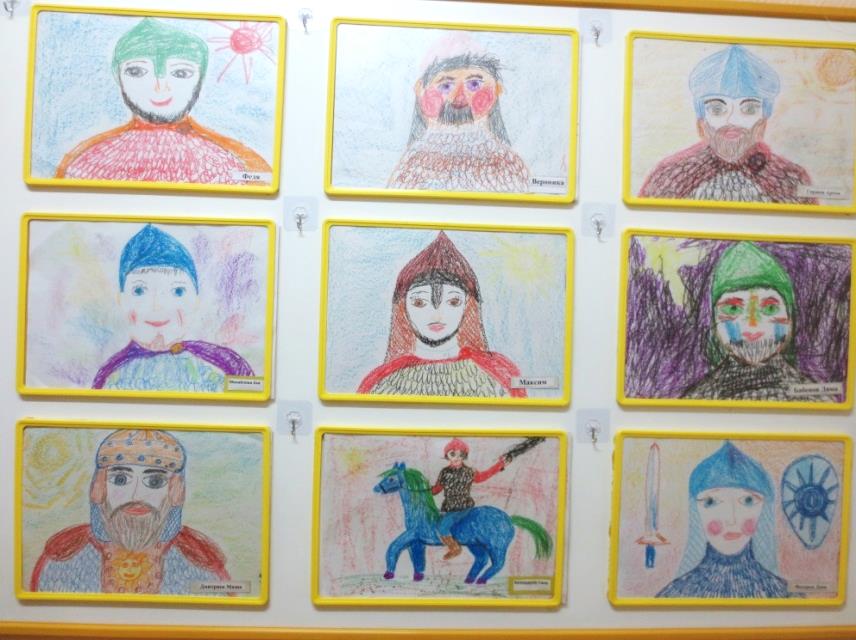 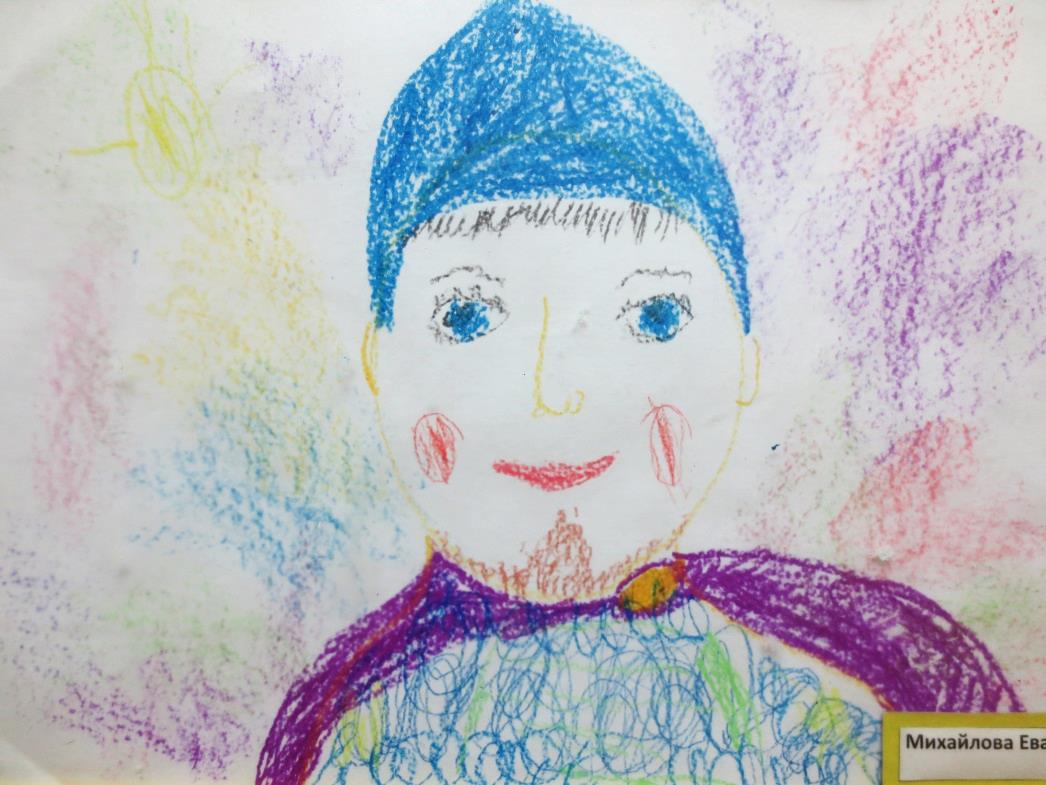 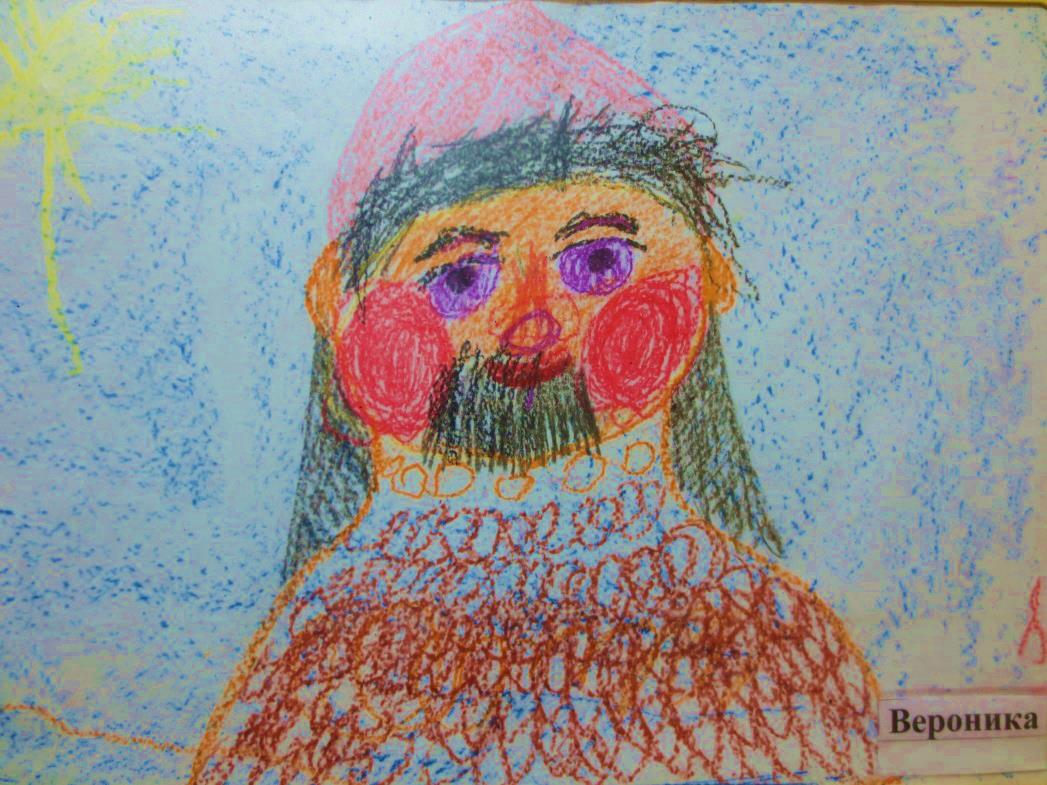 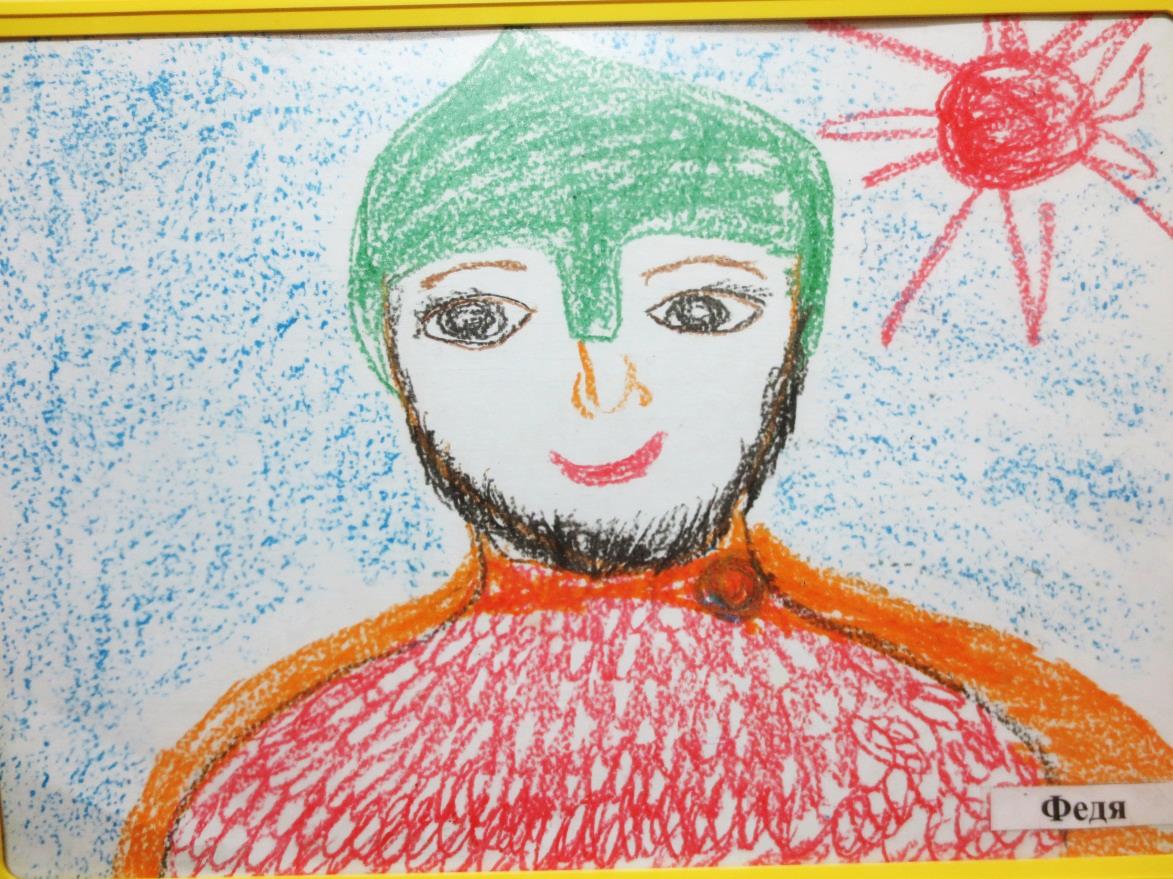 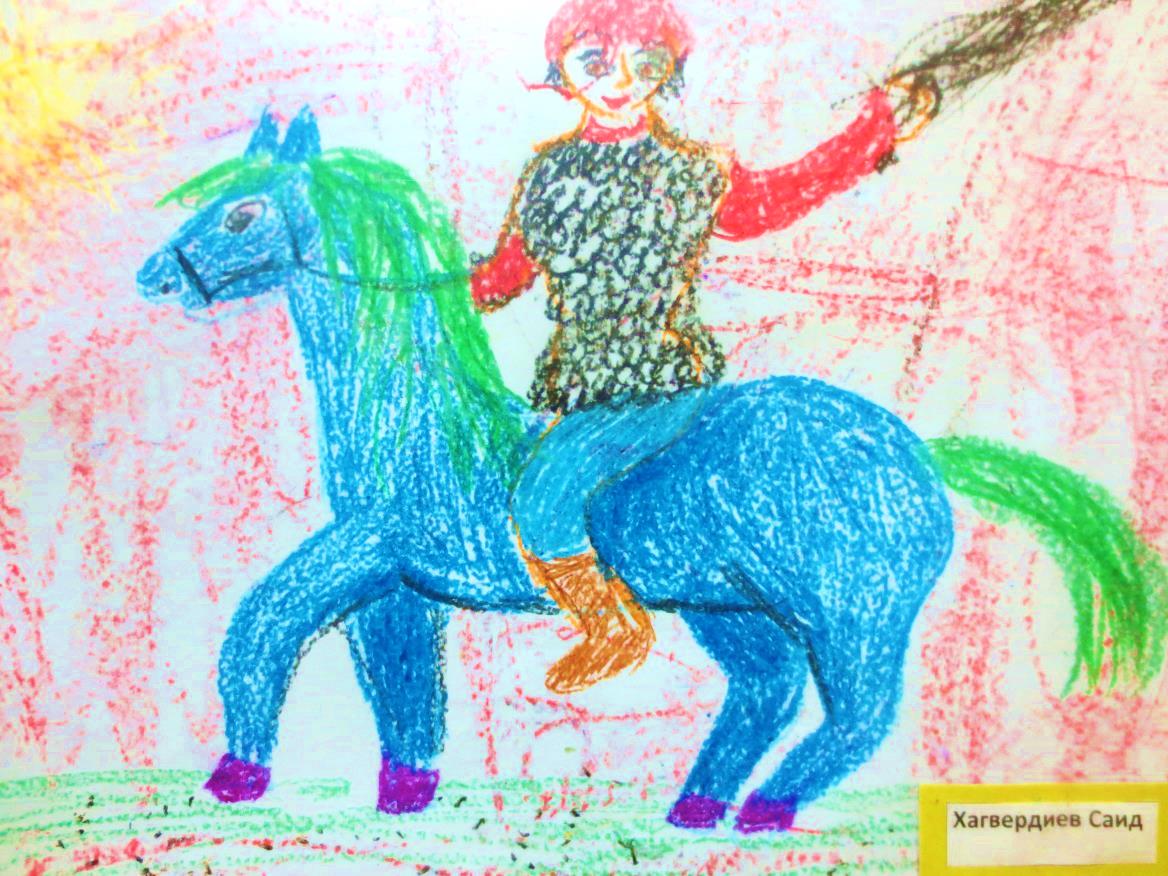 